Adverbs/Prepostions of Location   			Nombre _____________________	                                             introducción			Clase _______ 	Fecha __________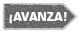 Goal: Use estar to talk about location and condition	cerca (de) = near/close			- enfrente (de) = facing/across from/(in front of)lejos (de) = far				- detrás (de) = behinda la izquierda (de) = to the left 		- encima (de) = above/on top ofa la derecha (de) = to the right	              - sobre = above/on top of-      en = in/on				- debajo (de) = below/underneath       -     al lado (de) = beside/aside/next to	- dentro (de) = inside       -    entre = in between			- contra – against(i.e.contra la pared)      -     en la esquina – in the corner                      - delante (de) = in front (of).**  The preceding  vocab list is ADVERBS of locations. (WITHOUT “de”)*** When they are followed by a noun, they become PREPOSTIONS of location.  (WITH “de”)Write the location phrases in Spanish.on top of 	in/on 	under 	behind 	Write the correct form of estar.Tú ____________________ cansado.Miguel ____________________ contento.Usted ____________________ nervioso.Mis hermanos y yo ___________________ tranquilos.Yo ____________________ triste.¿ ____________________ ellas enojadas?Los chicos ____________________ contentos.Ana y yo ____________________ tristes.¿ ____________________ tú nervioso?Ustedes ____________________ cansados.Where’s the cat? Use each word from the box only once. The first one is done for you.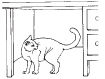 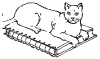 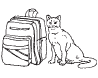 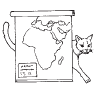 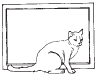 1.	2.	3.	4.	5.El gato está debajo del escritorio.________________________________.___________________________________________________________.___________________________________________________________.___________________________________________________________.___________________________________________________________.F) Fill in the blanks with the correct  location vocabulary.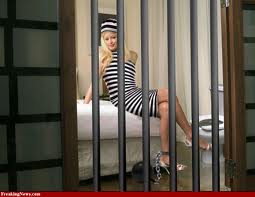 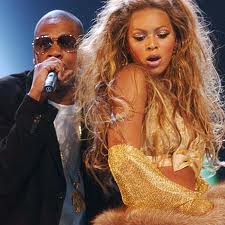 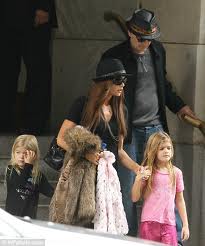 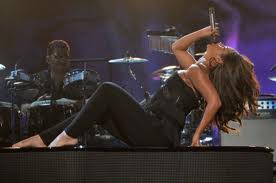 UNIT 2 LESSON 2Positionsencima dedelante dedetrás dedebajo deal lado de